Publicado en   el 27/11/2013 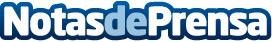 Alberto de la Rocha, premiado en  Hollywood Music in Media AwardsDatos de contacto:Nota de prensa publicada en: https://www.notasdeprensa.es/alberto-de-la-rocha-premiado-en-hollywood Categorias: Música Premios http://www.notasdeprensa.es